22.04.2020						ГЕОГРАФІЯ						Ас-83ВЕБ-ЗАНЯТТЯПлан виконання:1. Повтори навчальний матеріал за текстом підручника: Географія, 11 клас. В.Безуглий, Г.Лисичарова, 2019 р. § 25 - 33. (https://pidruchnyk.com.ua/1313-geografiya-bezugliy-11-klas.html).2. Виконай завдання контрольної роботи.І варіантІІ варіантІ рівеньВибери одну відповідь з запропонованихІ рівеньВибери одну відповідь з запропонованихІ рівеньВибери одну відповідь з запропонованих1Вкажіть країни, з якими Україна межує по суші:А. Польща, Білорусь,Чехія, УгорщинаБ. Білорусь, Росія, Молдова, РумуніяВ. Росія, Туреччина, Угорщина, Польща0,5 бали2Розташування країни, щодо її політичних союзників та воргів, військових блоків - це:А. Фізико-географічне положення країниБ. Політико-географічне положення країниВ. Геополітику регіону0,5 бали3Найбільше прибутку Україні приносить така галузь третинного сектору:А. розробка програмного забезпеченняБ. транспортВ. туризм0,5 бали4Міжнародні транспортні коридори в Україні проходять переважно у напрямку.А. з півночі на південьБ. із заходу на східВ. зі сходу на захід0,5 бали5Природний приріст населення визначають як....А. різницю між кількістю іммігрантів та емігрантівБ. різницю між кількістю народжених і померлихВ. суму показників кількості народжених і померлих0,5 бали6Оберіть найбільший за запасами та сучасним видобутком нафтогазоносний регіон УкраїниА. ПівденнийБ. ЗахіднийВ. Східний0,5 балиІІ рівеньІІ рівеньІІ рівень7Виберіть основні риси фізико-географічного положення України :1. розташована в північній півкулі, у помірній зоні2. протяжність території із Зх. на Сх. – 1361 км, з Пн. на Пд. – 893 км3. крайні точки Пн. – с. Грем’яч, Пд. – мис Сарич, Зх. – с. Соломоново, Сх. – с. Рання Зоря.4. крайні точки Зх. – с. Грем’яч, Сх. – мис Сарич, Пд. – с. Соломоново, Пн. – с. Рання Зоря.5. протяжність території із Зх. на Сх. – 893 км, з Пн. на Пд. – 1361 км6. розташована в південній півкулі, у помірній зоні7. межує з сімома країнами1 бал8Вкажіть відповідність між назвою компанії, торговою маркою та продукцією, яку вона виробляє:1 бал9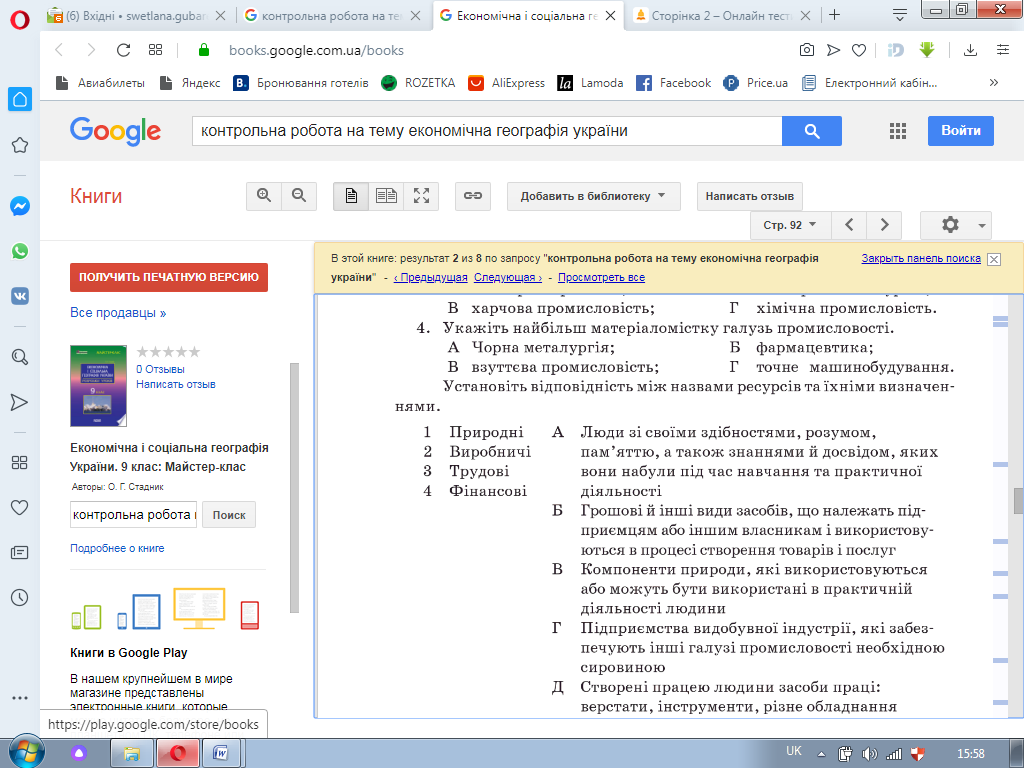 1 балІІІ рівеньІІІ рівеньІІІ рівень10Дайте визначення поняттям:Господарство –Спеціалізація –1,5 бали11Дайте характеристику атомної електроенергетики та газової  промисловості України у вигляді таблиці.1,5 балиІV рівеньІV рівеньІV рівень12Українська металургійна продукція є одним з основних джерел експорту. Як ви вважаєте, це є благом для української економіки, чи свідчить про її промислову відсталість? Чому Україна останнім часом втрачає свої  позиції на світовому ринку металів?3 балиІ рівеньВибери одну відповідь з запропонованихІ рівеньВибери одну відповідь з запропонованихІ рівеньВибери одну відповідь з запропонованих1Загальна протяжність кордону України становитьА. 1316 кмБ. 7000 кмВ. 5638 км0,5 бали2Україна має "спільні" територіальні води :А. Грузія, ТуреччинаБ. Болгарія, РумуніяВ. Румунія, Росія0,5 бали3Географічний центр України розміщенийА. на південній околиці с. Білоусівка ЧеркащиниБ. на північній околиці с. Зошенці ПолтавщиниВ. на північній околиці с. Мар'янівка Черкащини0,5 бали4Одним з найрозвиненіших курортів, що знаходиться в Українських Карпатах є:А. МоршинБ. ДрагобратВ. Буковель0,5 бали5Найбільше електроенергетики виробляється на...?А. ГЕСБ. АЕСВ. ТЕС0,5 бали6У структурі валової продукції сільського господарства домінує рослинництво з виразним спрямуванням на вирощування:А. винограду та овочевих культур;Б. волокнистих та ефірооліних культур;В. зернових та олійних культур.0,5 балиІІ рівеньІІ рівеньІІ рівень7Виберіть серед переліку чотири ґрунтовиснажливі культури:1. кукурудза2. картопля3. ріпак4. льон5. соняшник6. соя7. пшениця1 бал8Визначте відповідність між поняттями та їх змістом:1 бал9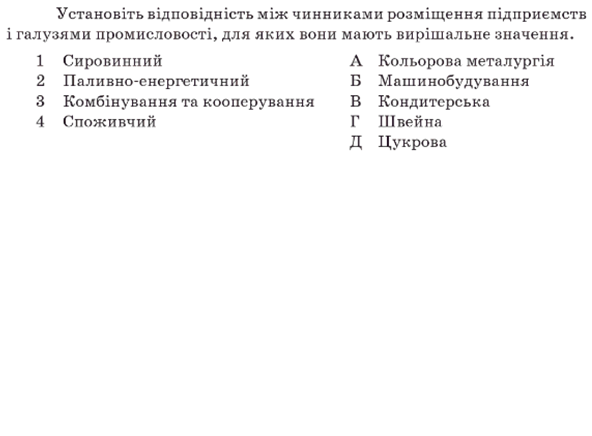 1 балІІІ рівеньІІІ рівеньІІІ рівень10Дайте характеристику гідроелектроенергетики та нафтової промисловості України у вигляді таблиці.1,5 бали11Дайте визначення поняттям:Галузь господарства –Інфраструктура –1,5 балиІV рівеньІV рівеньІV рівень12Україна має достатню кількість потужностей для виробництва палива та мастильних матеріалів. Але більша частина такої продукції експортується. Чим це можна пояснити?3 бали